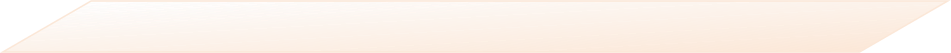 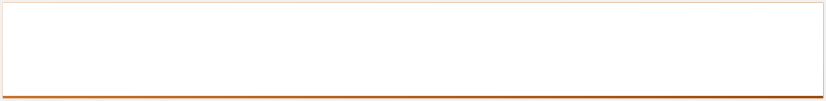 La Comisión de Nombramientos de Puestos de Elección de la Corte Suprema de Justicia y la Dirección de Gestión Humana, invitan a las personas interesadas a participar en el proceso selectivo para nombramiento en propiedad, en las siguientes clases de puesto: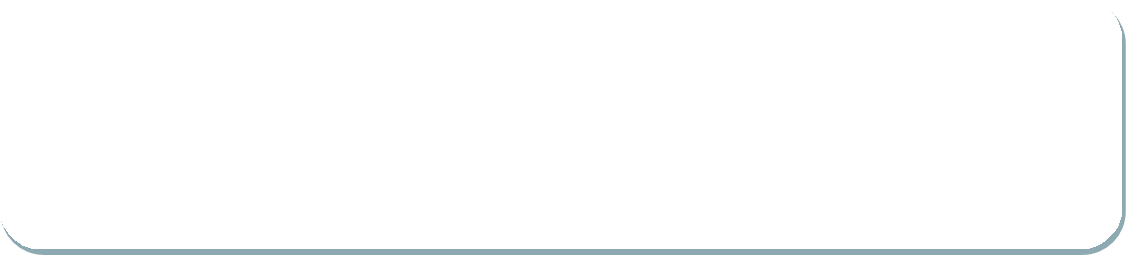 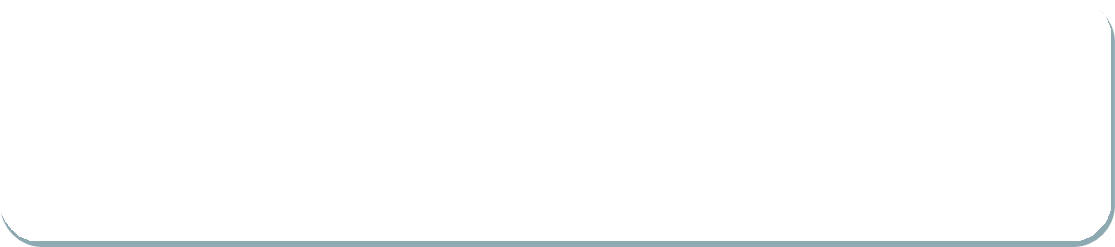 REQUISITOSCédula de identidad (1)Bachiller en educación media (2)Licenciatura en DerechoIncorporación al Colegio de Abogados y Abogadas de Costa Rica y estar habilitado/a para el ejercicio de la respectiva profesión (3)Tener al menos 35 años de edadHaber ejercido la profesión durante diez años, salvo en los casos en que se trate de funcionarios judiciales con práctica jurisdiccional no menor de cinco añosRequiere un mínimo de cinco años de experiencia en labores de la judicaturaEncontrarse elegible para la clase de Juez 4 o 5 en cualquier materia, según el sistema de Carrera Judicial (4)Requisito deseable:Preferiblemente contar con un mínimo de seis meses de experiencia en supervisión de personalRequisitos según lo establecido en el perfil competencial aprobado por Corte Plena en sesión N° 9-15 del 02 de marzo de 2015, artículo IX)CONDICIONES DE INTERÉSPlazo de nombramientoEl artículo 186 de la Ley Orgánica del Poder Judicial establece entre otros aspectos lo siguiente: “…La Corte nombrará a los inspectores por períodos de seis años y podrá reelegirlos. Los nombramientos que se hicieren por haber quedado una vacante se harán por un período completo…”Se insta a las mujeres a participar en este proceso (sesión Corte Plena N° 03- 13, del 21 de enero de 2013, artículo XXVIII).Acreditación de requisitosEs responsabilidad de cada persona servidora judicial al momento de inscribirse en un proceso selectivo, verificar que los documentos que acrediten el cumplimiento de los requisitos se encuentren al día en su expediente personal (antes de la fecha de cierre); de no ser así su participación podrá desestimarse.Para ello, deberá ingresar a la plataforma GH en Línea, en el módulo Su consulta (Expediente personal) y constatar que cuenta con los atestados necesarios, incluyendo el título de bachiller en educación media (aun cuando tenga un título profesional). Asimismo, deberá corroborar que otros documentos como la cédula o el carnet de incorporación, entre otros, se encuentren vigentes en dicho expediente.Como parte de la acreditación de requisitos, en caso de que cuente con experiencia externa al Poder Judicial (en labores estrictamente relacionadas con el puesto o en supervisión de personal) y no registre en su expediente las respectivas constancias de tiempo servido, deberá presentarlas y verificar que se indique la siguiente información: fecha de ingreso y de salida, cargo ocupado, requisitos, funciones desempeñadas, si tuvo permisos sin goce de salario y motivo de salida (artículo 35 del Código de Trabajo).Si durante el periodo de inscripción requiere sustituir documentos vencidos o adjuntar nuevos, deberá remitirlos vía correo electrónico (formato pdf) al Archivo Central de Gestión Humana: sduranc@poder-judicial.go.cr (Archivo- Depto.-Gestión Humana – Set Durán Carrión) para que se incorporen en su momento a su expediente electrónico.Conflictos de interésAl participar en este proceso selectivo la persona oferente da fe que conoce los alcances del reglamento denominado “Regulación para la prevención, identificación y la gestión adecuada de los conflictos de interés en el Poder Judicial”, mediante el cual toda persona de nuevo ingreso se obliga a cumplir las funciones que le confiere la ley, acatando los deberes de imparcialidad y probidad que orienten la satisfacción del interés público, es decir, con rectitud,buena fe y en estricto apego a la legalidad. (Acuerdo de Corte Plena, sesión N°14- 19 del 1 de abril de 2019, artículo XIII).https://nexuspj.poder-judicial.go.cr/document/avi-1-0003-6250Ley de Fortalecimiento de las Finanzas Públicas y rubro de prohibiciónDe conformidad con lo establecido por Corte Plena en sesión 10-2020 (02 de marzo del 2020, artículo VIII) se aplicará el Título III de la Ley de Fortalecimiento de las Finanzas Públicas N° 9635, en las condiciones, términos y plazos establecidos en dicha norma, para la totalidad de las personas funcionarias del Poder Judicial.Por su parte, la Dirección Jurídica del Poder Judicial mediante oficio DJ-C-666- 2020 de fecha 7 de octubre de 2020, analizó los alcances de los artículos 14 y 15 de la Ley contra la Corrupción y el Enriquecimiento Ilícito en la Función Pública N°8422, así como la reforma a dicho artículo 15 con motivo del título III de la ley 9635, quien en lo que interesa para este concurso concluyó lo siguiente:“Cualquier persona que antes del 04 de diciembre de 2018 haya ocupado algún puesto cubierto por cualquier régimen de prohibición -v.g. impuesto por ley- y que por la misma norma u otra de rango similar se validara la compensación respectiva y tenga una continuidad en la prestación de servicios, ha de reconocérsele los porcentajes previos a ese título, cuando ocupe algún cargo de los indicados en el artículo 14 de la Ley 8422.Ninguna persona servidora judicial, podrá ser acreedora de los porcentajes establecidos para la compensación por la prohibición previstos antes del 04 de diciembre de 2018, si previo a esa fecha nunca ocupó algún cargo que por ley se exigiera ese régimen y se facultara el pago de la limitación. Por lo que, si por primera vez después del 04 de diciembre de 2018 alguna persona ocupa un cargo en los que dentro de las exigencias legales se plantee la prohibición y de ser validado también el pago de la compensación, deberá cancelársele los porcentajes establecidos en el título III de la Ley 9635.”Notificaciones por medio de correo electrónicoPara este proceso se utilizará como principal medio de comunicación el correo electrónico.Todas las notificaciones respecto a resultados de revisión documental, fechas de entrevista y cualquier comunicación de interés, serán realizadas únicamente por esta vía, por lo que es obligación de la persona verificar que sea el correcto y que exista espacio suficiente en su buzón de correo, pues según lo establecen los artículos 4 y 5 del Manual de Procedimientos de las Comunicaciones por Medios Electrónicos de las Oficinas Judiciales, la comunicación se dará por notificada una vez que se haya comprobado el ingreso del documento en el buzón de la persona destinataria, lo que eximirá de toda responsabilidad a la Dirección de Gestión Humana del Poder Judicial.(Consejo Superior, sesión N° 12-12 del 14 de febrero de 2012, artículo XL. Ley de Notificaciones Judiciales, artículo 11. Circular N° 174-2019 de la Secretaría General de la Corte)Cualquier cambio que se realice en la dirección electrónica señalada para notificaciones deberá comunicarse a la Sección de Reclutamiento y Selección de la Dirección de Gestión Humana, al correo electrónico reclutamiento@poder- judicial.go.crBASES DE SELECCIÓNDe conformidad con lo establecido en el Protocolo para los Nombramientos a cargo de la Corte Suprema de Justicia (aprobado en sesión de Corte Plena N°36-19 celebrada el 26 de agosto de 2019, artículo XVII), las personas que participen en el presente concurso deberán aprobar las siguientes fases selectivas.Fase 1: PreselecciónAquellas personas que cumplan con la totalidad de los requisitos establecidos para el cargo serán calificadas preliminarmente según los siguientes criterios:(*) Constituye el cumplimiento de la totalidad de requisitos que exige el cargo, con base en el artículo 25 del Estatuto de Servicio Judicial.De acuerdo con los criterios antes citados, la persona podrá obtener una nota máxima de 95.00%, pues el 5% restante se evaluará en la siguiente fase.En concordancia con los principios de idoneidad, proporcionalidad, razonabilidad y eficiencia administrativa, y con el fin de identificar aquellas personas mejor calificadas (con respecto a sus atestados y experiencia), la Comisión de Nombramientos dispuso que las personas que pasarán a la fase de entrevistas serán aquellas que alcancen una nota de preselección igual o superior a 80.00.Dicho filtro selectivo está previsto en el citado Protocolo, para aquellos procesos en que se presuma una amplia participación de oferentes, en aras de no generar trámites excesivos o extensos que pudieran retrasar su conclusión.	Fase 2: Elegibilidad (técnicas selectivas competenciales, estudio sociolaboral y de antecedentes, y entrevista de la Comisión de Nombramientos)Las personas que resulten preseleccionadas deberán realizar un proceso conformado por varias técnicas selectivas y una entrevista competencial, cuyo resultado no es vinculante ni formará parte de la nota de preselección, únicamente tendrá carácter recomendativo.En caso de no presentarse a realizar dichas pruebas deberá remitir una justificación por escrito debidamente documentada ante la Sección deReclutamiento, en un plazo máximo de 24 horas posterior a la fecha de su convocatoria, a fin de valorar una posible reprogramación, por una única vez.Asimismo, la Dirección de Gestión Humana realizará un estudio sociolaboral y de antecedentes a las personas preseleccionadas, de conformidad con el artículo 12 de la Ley Orgánica del Poder Judicial y 18 del Estatuto de Servicio Judicial, así como en atención a los acuerdos de Corte Plena N° 55-14, artículo XVIII y N° 30-17, artículo III, para constatar su idoneidad ética y aptitud moral.Al igual que las técnicas selectivas el resultado de este estudio es de carácter recomendativo.Finalmente, una vez concluidas las técnicas selectivas y el estudio sociolaboral y de antecedentes, la persona será convocada a una entrevista de conocimientos del puesto a cargo de la Comisión de Nombramientos de la Corte, con el objetivo de analizar su trayectoria profesional y personal, explorar su área motivacional, sus propuestas de trabajo y su experiencia o conocimiento en relación con el puesto al que aspira, entre otros aspectos.Esta entrevista tendrá un valor de 5% y su resultado será sumado a la nota de preselección (siempre y cuando la entrevista haya sido aprobada con una nota igual o superior a 70.00) para completar su nota final de elegibilidad.En caso de no presentarse a realizar la entrevista deberá remitir una justificación por escrito debidamente documentada ante la Sección de Reclutamiento, en un plazo máximo de 24 horas posterior a la fecha de su convocatoria, a fin de que la Comisión valore una posible reprogramación, por una única vez.La nómina resultante, tanto con la información de las personas elegibles como de aquellas que no pasen a la segunda fase, será puesta en conocimiento de la Corte, para la valoración correspondiente.INSCRIPCIONESLas personas interesadas que cumplan con todos los requisitos (a la fecha de cierre), deberán completar la oferta en electrónica a través de las direcciones que se indican. Asimismo, se recomienda revisar previamente la “guía de ingreso a GH en línea” a fin de que pueda conocer el procedimiento para dicho registro electrónico:Guía para inscripción electrónicahttps://ghreclutamientoyseleccion.poder-judicial.go.cr/index.php/otrainfoInscripción en Internethttps://pjenlinea2.poder-judicial.go.cr/ghenlinea/No se recibirá ni dará trámite a solicitudes de inscripción que ingresen por cualquier otro medio que no sea el señalado.Para ingresar a este servicio de inscripción electrónica deberá de contar con una versión de Internet Explorer no inferior a la 9, caso contrario deberá acceder a esta dirección web desde el navegador Mozilla Firefox, Chrome o Safari.El sistema se habilita las 24 horas durante el periodo definido para realizar la inscripción; sin embargo, deberá considerar el horario de atención al público para consultas o comunicar problemas de ingreso al sistema (únicamente mediante correo electrónico), de manera que se recomienda tomar las previsiones que correspondan para registrar su inscripción con el tiempo suficiente para la atención de eventuales consultas.En ese sentido, la Unidad de Reclutamiento únicamente estará respondiendo los correos que hayan ingresado a más tardar el día hábil anterior al cierre, dando prioridad a los relacionados con el acceso a GH en Línea, por lo que, salvo casos excepcionales, se exime de cualquier responsabilidad a la Sección de Reclutamiento en caso de que la persona oferente no logre inscribirse según lo establecido.La oferta electrónica deberá completarse en tiempo y forma según se indica en este cartel, para ello deberá brindar toda la información requerida, pues cualquier omisión podría anularla. Asimismo, en caso de detectarse falsedad en los datos registrados bajo juramento, se procedería ante las instancias competentes de conformidad con lo dispuesto en el Código Penal:Perjurio. - “Se impondrá prisión de tres meses a dos años al que faltare a la verdad cuando la ley le impone bajo juramento o declaración jurada, la obligación de decirla con relación a hechos propios."Al finalizar el registro de datos en su totalidad el sistema generará automáticamente el respectivo comprobante de inscripción el cual se deberá guardar como respaldo.La Dirección de Gestión Humana no recibirá solicitudes de inscripción posterior al cierre.CONSULTASAl correo electrónico reclutamiento@poder-judicial.go.cr de la Sección de Reclutamiento y Selección, o al teléfono 6241-9764.Se les recuerda a las jefaturas, personas coordinadoras de oficina o designadas, su responsabilidad de informar sobre el contenido de esta comunicación a quienes no cuenten con correo electrónico o Intranet.(Artículo 4 del Manual de Procedimientos de las Comunicaciones por medios electrónicos de las Oficinas Judiciales).Las Oficinas Administrativas se encuentran autorizadas para remitir sus notificaciones y comunicaciones mediante correo electrónico. (Artículo 45, Ley de Notificaciones Judiciales)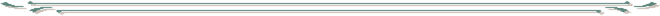 (1)Documento de identificación por ambos lados y legible.Las cédulas de identidad con vencimiento posterior al 4 de febrero de 2020 mantienen su vigencia hasta el 6 de febrero de 2022, sin necesidad de ningún trámite adicional (Decreto N°3-2020 del Tribunal Supremo de Elecciones).En caso de personas extranjeras el DIMEX debe indicar “Residente permanente-libre decondición”, según establece la Dirección General de Migración y Extranjería.De acuerdo con lo establecido en la Ley Orgánica del Tribunal Supremo de Elecciones (artículos 95 y 96) quedará desestimada la persona que no presente su documento de identificación o quien no lo tenga actualizado en su expediente.(2)Si el título de bachillerato fue obtenido en el extranjero debe estar convalidado ante el Ministerio de Educación Pública (Dirección de Gestión y Evaluación de la Calidad), según lo establece el Decreto Ejecutivo 38170-MEP.(3)La persona que se encuentre suspendida en el Colegio Profesional al finalizar el período de inscripción será desestimada.(4)Aprobado por Corte Plena en sesión N°36-19 del 26 de agosto de 2019, artículo XXII.PONDERACIÓN DE FACTORES DE CALIFICACIÓNPONDERACIÓN DE FACTORES DE CALIFICACIÓNFACTOR DE CALIFICACIÓNPUNTAJE1.	Requisito mínimo (*)70Experiencia laboral adicional al requisitoEspecífica en labores relacionadas con el cargo (10 pts)En supervisión de personal (5 pts)153.	Estudios universitarios complementarios10TOTAL95